	Уважаемые руководители!     В соответствие с планами мероприятий ФГБУ «Российский детско-юношеский центр» и Общероссийской общественно-государственной детско-юношеской организации «Российское движение школьников» на 2021-2022 учебный год, информируем о проведении с 21 марта по 10 июня 2022 года Всероссийского фестиваля «Футбол в школе» среди обучающихся общеобразовательных организаций (далее –Фестиваль) (приложение 1).    Прошу до 14 июня 2022 года предоставить на адрес электронной почты yormraion@mail.ru отчет (приложение 2) о проведении Фестиваля.РОССИЙСКАЯ ФЕДЕРАЦИЯАдминистрация Шимановского районамуниципальное учреждение«Управление по ОБРАЗОВАНИЮ и работе с молодёжью АДМИНИСТРАЦИИ              ШИМАНОВСКОГО РАЙОНА». Шимановск, ул. Красноармейская, 27,тел.: 2-25-10, 2-15-71, 2-12-73, факс: 2-12-63e-mail: yormraion@mail.ruОКПО 02102696 ОГРН 1022800759816ИНН/КПП 2829000214/28290100130.03.2022 № 03-02/466На№     от   ------             Руководителям образовательных организаций Шимановского района.Школьным кураторам РДШ.      Начальник Управления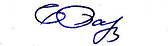 Е.Г.Баранова